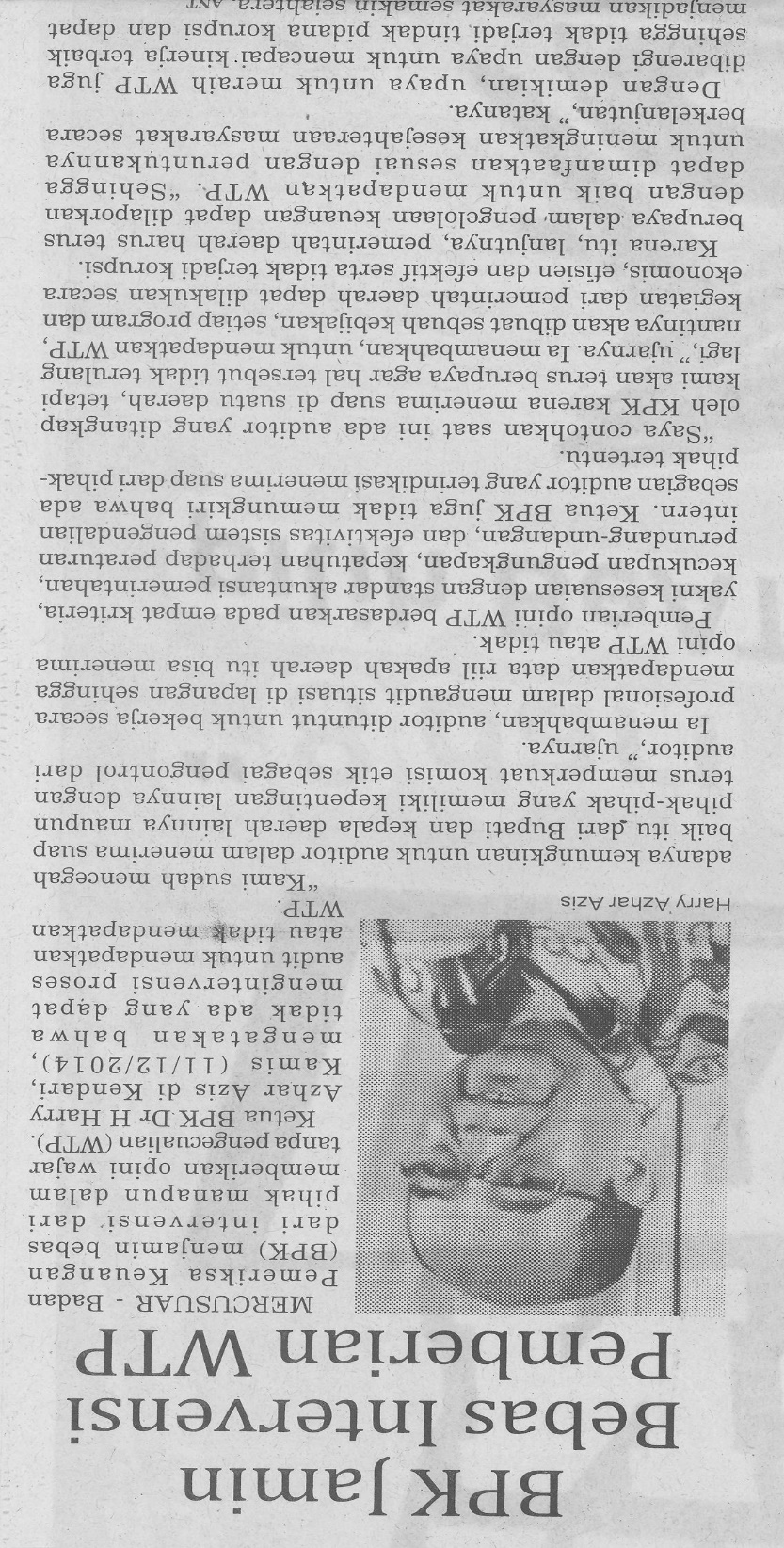 Harian    :MercusuarHari, tanggal:Jum’at, 12 Desember 2014Keterangan:Entitas:BPK